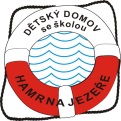 Dětský domov se školou, základní škola a školní jídelna, HAMR NA JEZEŘE, Školní 89Telefon: 487851808, e-mail: info@ddshamr.cz, www.ddshamr.cz  Zadávací dokumentace akce: DDŠ Hamr na Jezeře – Výměna střešního pláště objektu čp. 76 v Hamru na JezeřeDětský domov se školou, základní škola a školní jídelna, příspěvková organizace, IČ 622 370 47, Školní 89, zastoupený ředitelem Mgr. Václavem Konopiským, Vás vyzývá k podání nabídky na níže uvedené stavební práce. Předpokládaná hodnota zakázky je 2 140 000 Kč bez DPH. I.Předmět zakázky:Předmětem této zakázky je zajištění stavebních prací a s tím souvisejících dodávek pro stavbu: DDŠ Hamr na Jezeře – Výměna střešního pláště objektu čp. 76 v Hamru na Jezeře.CPV: Stavební práce - 45000000-7II.Specifikace zakázky:DDŠ Hamr na Jezeře má záměr provést výměnu střešního pláště objektu čp. 76. Objekt čp. 76 je dvoupodlažní nepodsklepená stavba s obytným podkrovím. Stavba je zastřešena válcovou a mansardovou střechou. Na základě provedených sond a prohlídky bylo zjištěno, že některé prvky střechy jsou narušeny a to včetně některých nosných prvků. Investor má záměr odstranit havarijní stav střechy a provést dodatečné zateplení střešního pláště. Pro tento záměr byla zpracována projektová dokumentace ke stavebnímu řízení včetně položkového výkazu výměr a je přílohou této zadávací dokumentace.Předmětem zakázky je provedení stavebních prací dle projektové dokumentace vypracované Ing. Jaroslavem Pflegrem v září 2018.Stavba obsahuje: Bourací práce:vystěhování podkrovídemontáž zařizovacích předmětůdemontáž prvků elektroochrana nevykázaných nedemontovatelných prvků a zařízenísejmutí dveřních křídelsejmutí OTzaslepení instalací ZTI a UTzajištění rozvodů elektrozakrytí podlahových konstrukcízakrytí stěnových konstrukcízakrytí okenvýše uvedené prvky budou ochráněny před poškozenímochrana vzt jednotky a markýzi v úrovní 1.NPzřízení dveří na schodišti v úrovní 2.NP pro oddělení prostorudemontáž podhledů - sádrokartonové a palubkovédemontáž tepelné izolace v tl. 160 mmdemontáž hromosvoduodstranění oplechování - okapové žlaby svody, lemy střechyodstranění střešního oknaodstranění prvků na střešní rovinědemontáž krytinyodstranění bedněníodstranění poškozených a degradovaných prvků krovuodstranění pobití štítu a podbití přesahů střechyMontážní a stavební práce:V rámci obnovy střešního pláště bude osazeno nové výklopné střešní okno. Po odstrojení nosné konstrukce krovu bude provedena buď výměna popřípadě zesílení stávajících narušených profilů (předpokládá se výměna popř. zesílení 70% nosných prvků). Následně bude proveden nový střešní plášť s provětrávanou dutinou pod střešní krytinou a opatřeny parotěsnou fólií z interiéru. Následně bude provedena obnova podhledů tvořených sádrokartonovými deskami a palubkami a budou provedeny nové klempířské prvky. Konstrukce střešního pláště bude osazena prvky doplňující funkčnost a použitelnost střešního pláště např.: revizní výlez, revizní plošiny, větrací hlavice, oplechování atd.V rámci prací je předpokládáno poškození stávajících SDK příček, předstěn a stávajících omítek na zdivu. Poškozené prvky budou vyměněny a poškození bude zapraveno.Veškeré vnitřní prostory budou znovu vymalovány. Keramické dlažby budou vyčištěny, popraskané nebo jinak poškozené keramické dlažby budou vyměněny. Textilní krytiny budou vyčištěny, v případě poškození dojde ke stržení a provedení nové instalace. Po stavebních pracích budou zpět instalovaný veškeré odstraněné prvky interiéru, ZTI a UT. Bude doplněna elektroinstalace. III.Předpokládané termíny plnění:zahájení prací:								22.3.2019nejzazší termín ukončení prací a předání díla objednateli:		7.6.2019IV.Obsah nabídky:Předložená nabídka bude zpracována v českém jazyce a bude obsahovat:Prokázání kvalifikačních předpokladů.Za splnění kvalifikačních předpokladů bude považováno doložení:Splnění profesní způsobilosti dle § 77 ZVZ doložením příslušného oprávnění k podnikání (výpis z obchodního rejstříku, živnostenské oprávnění) Splnění základních kvalifikačních předpokladů dle § 74 odst. písm. a-e) ZVZ doložením čestného prohlášení podepsaného oprávněnou osobou uchazeče  v rozsahu přílohy k této zadávací dokumentaci. Splnění technické kvalifikace dle § 79 odst. 1 písm. a doložením seznamu stavebních prací poskytnutých za posledních 5 let před zahájením zadávacího řízení včetně osvědčení objednatele o řádném poskytnutí a dokončení nejvýznamnějších z těchto prací. Návrh smlouvy o dílo dle přílohy zadávací dokumentace, podepsaný oprávněným zástupcem uchazeče.Prohlášení uchazeče o seznámení se zadávací dokumentacíVyplněný položkový výkaz výměr dle přílohy k této zadávací dokumentaciV.Hodnocení nabídek:Pro hodnocení nabídek použije hodnotící komise bodovací stupnici v rozsahu 0 až 100. Každé jednotlivé nabídce je dle dílčího kritéria přidělena bodová hodnota, která odráží úspěšnost předmětné nabídky v rámci dílčího kritéria. Pro číselně vyjádřitelná kritéria, pro která má nejvhodnější nabídka maximální hodnotu kritéria, získá hodnocená nabídka bodovou hodnotu, která vznikne násobkem  poměru hodnoty nabídky k hodnotě nejvhodnější nabídky. Pro číselně vyjádřitelná kritéria, pro která má nejvhodnější nabídka minimální hodnotu kritéria, získá hodnocená nabídka bodovou hodnotu, která vznikne násobkem  poměru hodnoty nejvhodnější nabídky k hodnocené nabídce.  Všechna kritéria jsou číselně vyjádřitelná.Kritéria pro zadání veřejné zakázkyZákladním kritériem pro zadání této zakázky je ekonomická výhodnost nabídky.Dílčí kritéria a jejich váha:Dílčí kritérium 1:	Hodnocena bude konečná nabídková cena bez DPH, kterou uvedete v návrhu smlouvy o   díloDílčí kritérium 2:	V návrhu smlouvy o dílo uveďte dobu potřebnou pro realizaci stavby ve dnech.VI.Přidělení zakázky:Zadavatel přidělí zakázku uchazeči, jehož nabídka bude vyhodnocena v souladu se stanovenými kritérii jako nejvýhodnější.Výběrem nejvýhodnější nabídky nevzniká právní vztah mezi uchazečem a zadavatelem. Zadavatel si vyhrazuje právo jednat s vybraným uchazečem o konečném znění Smlouvy o dílo.Zadavatel si vyhrazuje právo zúžit předmět díla. VII.Lhůta pro podání nabídek, způsob a místo doručení nabídek:Lhůtu pro podání nabídek stanovuje zadavatel do  11. 3. 2019 do 9:00 hod.-	Nabídka je doručena včas, pokud je v rámci lhůty pro podání nabídek doručena zadavateli.-	Nabídky budou doručeny zadavateli poštou na výše uvedenou adresu, nebo osobně do v kanceláři ředitele DDŠ.-	Každý uchazeč může předložit pouze jednu nabídku.-	Nabídky se podávají písemně a v uzavřené obálce označené názvem „Soutěž“ – Neotevírat - DDŠ Hamr na Jezeře – Výměna střešního pláště objektu čp. 76 v Hamru na Jezeře na které musí být uvedena adresa, na niž je možné nabídku vrátit.-	Doručená nabídka je zástupcem zadavatele evidována a její přiděleno pořadové číslo.- Termín pro otevírání obálek s nabídkami se bude konat dne 11. 3. 2019 v 14:10 v kanceláři ředitele DDŠ. VIII.Dodatečné informace, vysvětlení nabídky a důvěrnost informací:Uchazeči mají možnost požádat zadavatele zakázky o dodatečné dotazy a prohlídku místa plnění.	Kontaktní osobou zadavatele je Mgr.Václav Konopiský, ředitel DDŠ Hamr na Jezeře, tel. 776 580 919, info@ddshamr.czZadavatel zakázky i uchazeči jsou povinni zacházet se všemi informacemi, které jim budou poskytnuty, jako s důvěrnými.Veškeré úkony zadavatele (vyloučení uchazeče, rozhodnutí o výběru zhotovitele, rozhodnutí o zrušení zadávacího řízení) se považují za doručené okamžikem uveřejnění na profilu zadavatele.Zadavatel neposkytne náhradu nákladů, které uchazeč vynaložil na účast v této zakázce.Zadavatel si vyhrazuje právo zrušit zadávací řízení kdykoliv a do okamžiku uzavření smlouvy. IX.Další podmínky řízení a požadavky zadavatele:1.	Uchazeč o přidělení zakázky v nabídce uvede:		a) dostatečnost a srozumitelnost zadávací dokumentace pro realizaci díla a souhlas s ní,		b) že provede předmět díla v souladu se zákonem 183/2006 Sb. v platném znění (stavební zákon) a s vyjádřením příslušných orgánů, pokud jsou k uvedenému dílu nutná.	X.Přílohy zadávací dokumentace:Závazný návrh smlouvy o díloProhlášení o splnění základních kvalifikačních předpokladů dle § 74 ZVZProhlášení o seznámení se zadávací dokumentacíProjektová dokumentace Položkový výkaz výměrKrycí list nabídky							       Václav Konopiský							ředitel DDŠ Hamr na Jezeře	1.Výše nabídkové ceny…………………………………………………………………………………………………váha    80 %2.Termín dokončení stavby………………………………………………………………………………………váha   20%